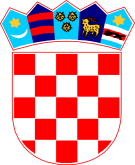 REPUBLIKA HRVATSKA   ZADARSKA ŽUPANIJA   OPĆINA PRIVLAKA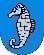            Ivana Pavla II  46          23233 PRIVLAKAKLASA: 363-01/22-02/2
UBROJ: 2198-28-02-22-1Privlaka, 2. lipnja 2022. godineTemeljem članka 15. Zakona o javnoj nabavi (“Narodne novine” broj 120/16), članka 1. stavka 1.1. Pravilnika o provedbi postupka jednostavne nabave roba, radova i usluga od 30. lipnja 2017.g. (KLASA: 011-01/17-01/01, URBROJ: 2198/28-02-17-1) i članka 46. Statuta Općine Privlaka (“Službeni glasnik Zadarske županije” broj 05/18, 07/21, 11/22), općinski načelnik donosiOdluku o pokretanju postupka nabave radova na izgradnji oborinskog kolektora sa upojnim bunarom - evidencijski broj nabave JN 37/22Članak 1.Ovom odlukom određuje se početak postupka jednostavne nabave u predmetu nabave radova na izgradnji oborinskog kolektora sa upojnim bunarom - evidencijski broj nabave JN 37/22.Članak 2.Postupak javne nabave provodi imenovano stručno povjerenstvo u sastavu: 1. Barbara Glavan, viši stručni suradnik za opće i pravne poslove i lokalnu samoupravu u JUO Općine Privlaka, za predsjednicu2. Antonio Glavan, viši komunalni referent u JUO Općine Privlaka, za člana3. Marko Surić, referent-komunalno-prometni redar u JUO Općine Privlaka, za člana.Članak 3.Procijenjena vrijednost nabave iznosi 350.000,00 kn (tristopedesettisućakunanulalipa).Članak 4.Ova Odluka stupa na snagu danom donošenja, a bit će objavljena na mrežnim stranicama Općine Privlaka.Načelnik Općine PrivlakaGašpar Begonja, dipl.ing.